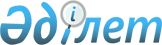 Об утверждении бюджета Карауылкелдинского сельского округа на 2020-2022 годы
					
			С истёкшим сроком
			
			
		
					Решение Байганинского районного маслихата Актюбинской области от 30 декабря 2019 года № 291. Зарегистрировано Департаментом юстиции Актюбинской области 14 января 2020 года № 6692. Прекращено действие в связи с истечением срока
      В соответствии с пунктом 2 статьи 9-1 Бюджетного Кодекса Республики Казахстан от 4 декабря 2008 года и статьей 6 Закона Республики Казахстан от 23 января 2001 года "О местном государственном управлении и самоуправлении в Республике Казахстан", маслихат Байганинского района РЕШИЛ:
      1. Утвердить бюджет Карауылкелдинского сельского округа на 2020-2022 годы согласно приложениям 1, 2 и 3 соответственно, в том числе на 2020 год в следующих объемах:
      1) доходы – 364 151,8 тысяч тенге, в том числе:
      налоговые поступления – 23 106,8 тысяч тенге;
      неналоговые поступления – 0 тенге;
      поступления от продажи основного капитала – 0 тенге;
      поступления трансфертов – 341 045,0 тысяч тенге;
      2) затраты – 368 632,8 тысяч тенге.
      3) чистое бюджетное кредитование – 0 тенге, в том числе:
      бюджетные кредиты – 0 тенге; 
      погашение бюджетных кредитов – 0 тенге; 
      4) сальдо по операциям с финансовыми активами - 0 тенге, в том числе:
      приобретение финансовых активов – 0 тенге;
      поступления от продажи финансовых активов государства – 0 тенге;
      5) дефицит (профицит) бюджета – - 4 481,0 тенге;
      6) финансирование дефицита (использование профицита) бюджета – 4 481,0 тенге;
      поступление займов – 0 тенге;
      погашение займов – 0 тенге;
      используемые остатки бюджетных средств – 4 481,0 тысяч тенге.
      Сноска. Пункт 1 с изменениями, внесенными решениями Байганинского районного маслихата Актюбинской области от 03.04.2020 № 321 (вводится в действие с 01.01.2020); от 18.05.2020 № 340 (вводится в действие с 01.01.2020); от 14.09.2020 № 368 (вводится в действие с 01.01.2020); от 09.12.2020 № 389 (вводится в действие с 01.01.2020).


      2. Принять к сведению и руководству, что с 1 января 2020 года установлено:
      1) минимальный размер заработной платы - 42 500 тенге;
      2) месячный расчетный показатель для исчисления пособий и иных социальных выплат, а также для применения штрафных санкций, налогов и других платежей в соответствии с законодательством Республики Казахстан - 2 651 тенге;
      3) величина прожиточного минимума для исчисления размеров базовых социальных выплат - 31 183 тенге;
      с 1 апреля 2020 года:
      1) месячный расчетный показатель для исчисления пособий и иных социальных выплат, а также для применения штрафных санкций, налогов и других платежей в соответствии с законодательством Республики Казахстан - 2 778 тенге;
      2) величина прожиточного минимума для исчисления размеров базовых социальных выплат - 32 668 тенге.
      Сноска.Пункт 2 – в редакции решения Байганинского районного маслихата Актюбинской области от 14.09.2020 № 368 (вводится в действие с 01.01.2020).


      3. Предусмотреть в бюджете Карауылкелдинского сельского округа на 2020 год объем субвенций, передаваемой из районного бюджета в сумме 187 475 тысяч тенге.
      4. Государственному учреждению "Аппарат Байганинского районного маслихата" в установленном законодательством порядке обеспечить:
      1) государственную регистрацию настоящего решения в Департаменте юстиции Актюбинской области;
      2) размещение настоящего решения на интернет-ресурсе Байганинского районного маслихата после его официального опубликования.
      5. Настоящее решение вводится в действие с 1 января 2020 года. Бюджет Карауылкелдинского сельского округа на 2020 год
      Сноска. Приложение 1 – в редакции решения Байганинского районного маслихата Актюбинской области от 09.12.2020 № 389 (вводится в действие с 01.01.2020). Бюджет Карауылкелдинского сельского округа на 2021 год Бюджет Карауылкелдинского сельского округа на 2022 год
					© 2012. РГП на ПХВ «Институт законодательства и правовой информации Республики Казахстан» Министерства юстиции Республики Казахстан
				
      Председатель сессии Байганинского районного маслихата 

Н. Сарыбаева

      Секретарь Байганинского районного маслихата 

Б. Турлыбаев
Приложение 1 к решению Байганинского районного маслихата от "30" декабря 2019 года № 291
Категория
Категория
Категория
Категория
Сумма (тысяч тенге)
Класс
Класс
Класс
Сумма (тысяч тенге)
Подкласс
Подкласс
Сумма (тысяч тенге)
Наименование
Сумма (тысяч тенге)
I. ДОХОДЫ
364 151,8
1
Налоговые поступления
23 106,8
01
Подоходный налог
6 556,8
2
Индивидуальный подоходный налог
6 556,8
04
Налоги на собственность
16 550,0
1
Hалоги на имущество
512,0
3
Земельный налог
1 395,0
4
Hалог на транспортные средства
14 643,0
4
Поступления трансфертов
341 045,0
02
Трансферты из вышестоящих органов государственного управления
341 045,0
3
Трансферты из районного (города областного значения) бюджета
341 045,0
Функциональная группа
Функциональная группа
Функциональная группа
Функциональная группа
Функциональная группа
Сумма (тысяч тенге)
Функциональная подгруппа
Функциональная подгруппа
Функциональная подгруппа
Функциональная подгруппа
Сумма (тысяч тенге)
Администратор бюджетных программ
Администратор бюджетных программ
Администратор бюджетных программ
Сумма (тысяч тенге)
Программа
Программа
Сумма (тысяч тенге)
Наименование
Сумма (тысяч тенге)
II. ЗАТРАТЫ
368 632,8
01
Государственные услуги общего характера
45 584,0
1
Представительные, исполнительные и другие органы, выполняющие общие функции государственного управления
45 584,0
124
Аппарат акима города районного значения, села, поселка, сельского округа
45 584,0
001
Услуги по обеспечению деятельности акима города районного значения, села, поселка, сельского округа
43 119,0
022
Капитальные расходы государственного органа
1 407,0
032
Капитальные расходы подведомственных государственных учреждений и организаций
1 058,0
04
Образование
261 935,0
1
Дошкольное воспитание и обучение
261 935,0
124
Аппарат акима города районного значения, села, поселка, сельского округа
261 935,0
041
Реализация государственного образовательного заказа в дошкольных организациях образования
261 935,0
07
Жилищно-коммунальное хозяйство
45 310,5
3
Благоустройство населенных пунктов
45 310,5
124
Аппарат акима города районного значения, села, поселка, сельского округа
45 310,5
008
Освещение улиц в населенных пунктах
10 900,0
009
Обеспечение санитарии населенных пунктов
4 236,0
011
Благоустройство и озеленение населенных пунктов
30 174,5
12
Транспорт и коммуникации
7 040,0
1
Автомобильный транспорт
7 040,0
124
Аппарат акима города районного значения, села, поселка, сельского округа
7 040,0
013
Обеспечение функционирования автомобильных дорог в городах районного значения, селах, поселках, сельских округах
7 040,0
13
Прочие
8 650,0
9
Прочие
8 650,0
124
Аппарат акима города районного значения, села, поселка, сельского округа
8 650,0
040
Реализация мероприятий для решения вопросов обустройства населенных пунктов в реализацию мер по содействию экономическому развитию регионов в рамках Программы развития регионов до 2025 года
8 650,0
15
Трансферты
113,3
1
Трансферты
113,3
124
Аппарат акима города районного значения, села, поселка, сельского округа
113,3
048
Возврат неиспользованных (недоиспользованных) целевых трансфертов
113,3
ІII. ЧИСТОЕ БЮДЖЕТНОЕ КРЕДИТОВАНИЕ
0,0
IV. Сальдо по операциям с финансовыми активами
0,0
V. Дефицит бюджета (профицит)
-4 481,0
VI. Финансирование дефицита бюджета (использование профицита)
4 481,0
категория
категория
категория
категория
Сумма (тысяч тенге)
класс
класс
класс
Сумма (тысяч тенге)
подкласс
подкласс
Сумма (тысяч тенге)
Наименование
Сумма (тысяч тенге)
8
Используемые остатки бюджетных средств
4 481,0
01
Остатки бюджетных средств
4 481,0
1
Свободные остатки бюджетных средств
4 481,0Приложение 2 к решению Байганинского районного маслихата от "30" декабря 2019 года № 291
Категория
Категория
Категория
Категория
Сумма (тысяч тенге)
Класс
Класс
Класс
Сумма (тысяч тенге)
Подкласс
Подкласс
Сумма (тысяч тенге)
Наименование
Сумма (тысяч тенге)
I. ДОХОДЫ
229 592
1
Налоговые поступления
31 848
01
Подоходный налог
14 471
2
Индивидуальный подоходный налог
14 471
04
Налоги на собственность
17 377
1
Hалоги на имущество
538
3
Земельный налог
1 307
4
Hалог на транспортные средства
15 532
4
Поступления трансфертов
197 744
02
Трансферты из вышестоящих органов государственного управления
197 744
3
Трансферты из районного (города областного значения) бюджета
197 744
Функциональная группа
Функциональная группа
Функциональная группа
Функциональная группа
Функциональная группа
Сумма (тысяч тенге)
Функциональная подгруппа
Функциональная подгруппа
Функциональная подгруппа
Функциональная подгруппа
Сумма (тысяч тенге)
Администратор бюджетных программ
Администратор бюджетных программ
Администратор бюджетных программ
Сумма (тысяч тенге)
Программа
Программа
Сумма (тысяч тенге)
Наименование
Сумма (тысяч тенге)
II. ЗАТРАТЫ
229 592
01
Государственные услуги общего характера
44 159
1
Представительные, исполнительные и другие органы, выполняющие общие функции государственного управления
44 159
124
Аппарат акима города районного значения, села, поселка, сельского округа
44 159
001
Услуги по обеспечению деятельности акима города районного значения, села, поселка, сельского округа
44 159
04
Образование
141 596
1
Дошкольное воспитание и обучение
141 596
124
Аппарат акима города районного значения, села, поселка, сельского округа
141 596
041
Реализация государственного образовательного заказа в дошкольных организациях образования
141 596
07
Жилищно-коммунальное хозяйство
29 924
3
Благоустройство населенных пунктов
29 924
124
Аппарат акима города районного значения, села, поселка, сельского округа
29 924
008
Освещение улиц населенных пунктов
12 287
009
Обеспечение санитарии населенных пунктов
4 620
011
Благоустройство и озеленение населенных пунктов
13 017
12
Транспорт и коммуникации
4 830
1
Автомобильный транспорт
4 830
124
Аппарат акима города районного значения, села, поселка, сельского округа
4 830
013
Обеспечение функционирования автомобильных дорог в городах районного значения, селах, поселках, сельских округах
4 830
13
Прочие
9 083
9
Прочие
9 083
124
Аппарат акима города районного значения, села, поселка, сельского округа
9 083
040
Реализация мероприятий для решения вопросов обустройства населенных пунктов в реализацию мер по содействию экономическому развитию регионов в рамках Программы развития регионов до 2020 года
9 083
ІII. ЧИСТОЕ БЮДЖЕТНОЕ КРЕДИТОВАНИЕ
0
IV. Сальдо по операциям с финансовыми активами
0
V. Дефицит бюджета (профицит)
0
VI. Финансирование дефицита бюджета (использование профицита)
0Приложение 3 к решению Байганинского районного маслихата от "30" декабря 2019 года № 291
Категория
Категория
Категория
Категория
Сумма (тысяч тенге)
Класс
Класс
Класс
Сумма (тысяч тенге)
Подкласс
Подкласс
Сумма (тысяч тенге)
Наименование
Сумма (тысяч тенге)
I. ДОХОДЫ
239 956
1
Налоговые поступления
33 441
01
Подоходный налог
15 194
2
Индивидуальный подоходный налог
15 194
04
Налоги на собственность
18 247
1
Hалоги на имущество
565
3
Земельный налог
1 374
4
Hалог на транспортные средства
16 308
4
Поступления трансфертов
206 515
02
Трансферты из вышестоящих органов государственного управления
206 515
3
Трансферты из районного (города областного значения) бюджета
206 515
Функциональная группа
Функциональная группа
Функциональная группа
Функциональная группа
Функциональная группа
Сумма (тысяч тенге)
Функциональная подгруппа
Функциональная подгруппа
Функциональная подгруппа
Функциональная подгруппа
Сумма (тысяч тенге)
Администратор бюджетных программ
Администратор бюджетных программ
Администратор бюджетных программ
Сумма (тысяч тенге)
Программа
Программа
Сумма (тысяч тенге)
Наименование
Сумма (тысяч тенге)
II. ЗАТРАТЫ
239 956
01
Государственные услуги общего характера
45 232
1
Представительные, исполнительные и другие органы, выполняющие общие функции государственного управления
45 232
124
Аппарат акима города районного значения, села, поселка, сельского округа
45 232
001
Услуги по обеспечению деятельности акима города районного значения, села, поселка, сельского округа
45 232
04
Образование
148 675
1
Дошкольное воспитание и обучение
148 675
124
Аппарат акима города районного значения, села, поселка, сельского округа
148 675
041
Реализация государственного образовательного заказа в дошкольных организациях образования
148 675
07
Жилищно-коммунальное хозяйство
31 440
3
Благоустройство населенных пунктов
31 440
124
Аппарат акима города районного значения, села, поселка, сельского округа
31 440
008
Освещение улиц населенных пунктов
12 921
009
Обеспечение санитарии населенных пунктов
4 851
011
Благоустройство и озеленение населенных пунктов
13 668
12
Транспорт и коммуникации
5 072
1
Автомобильный транспорт
5 072
124
Аппарат акима города районного значения, села, поселка, сельского округа
5 072
013
Обеспечение функционирования автомобильных дорог в городах районного значения, селах, поселках, сельских округах
5 072
13
Прочие
9 537
9
Прочие
9 537
124
Аппарат акима города районного значения, села, поселка, сельского округа
9 537
040
Реализация мероприятий для решения вопросов обустройства населенных пунктов в реализацию мер по содействию экономическому развитию регионов в рамках Программы развития регионов до 2020 года
9 537
ІII. ЧИСТОЕ БЮДЖЕТНОЕ КРЕДИТОВАНИЕ
0
IV. Сальдо по операциям с финансовыми активами
0
V. Дефицит бюджета (профицит)
0
VI. Финансирование дефицита бюджета (использование профицита)
0